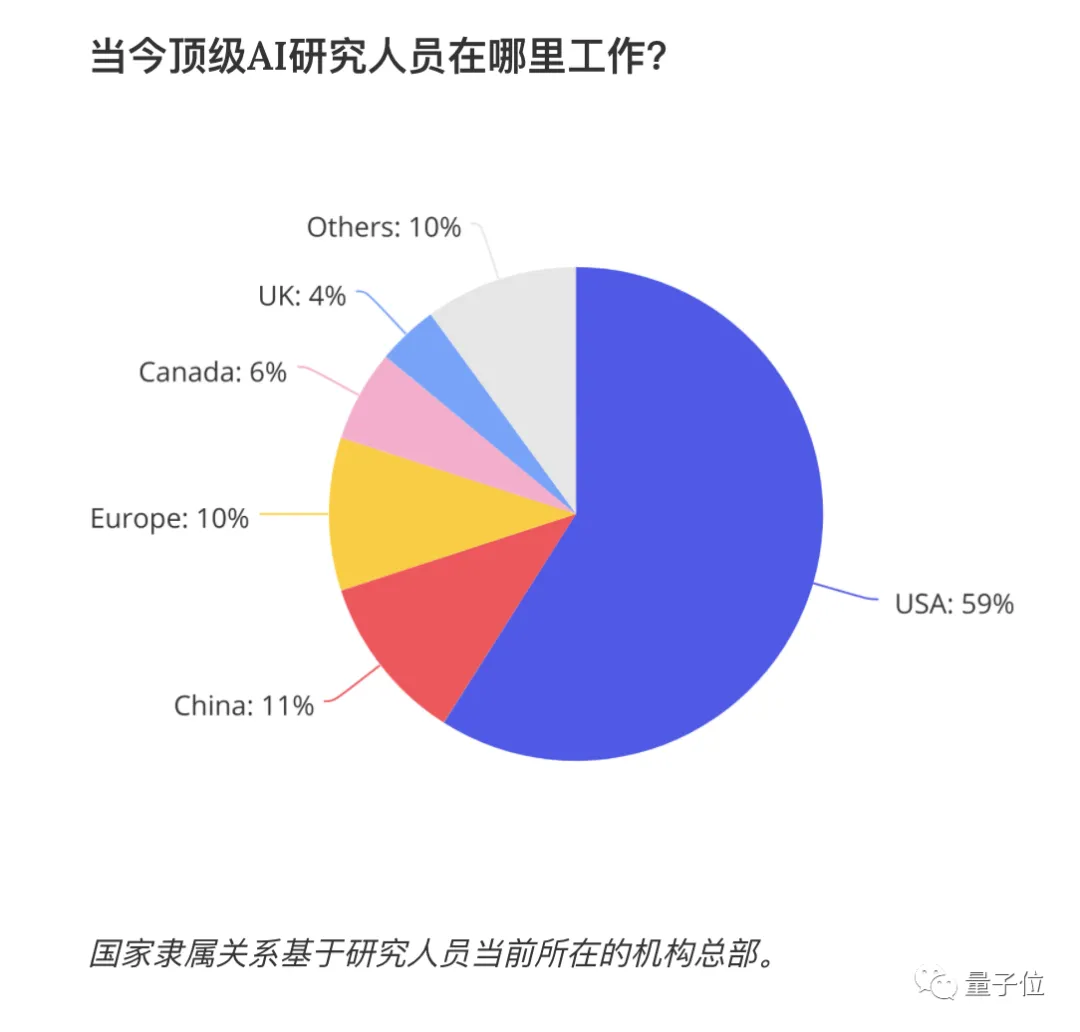 按机构算，大多数顶尖AI人才都在美国工作。 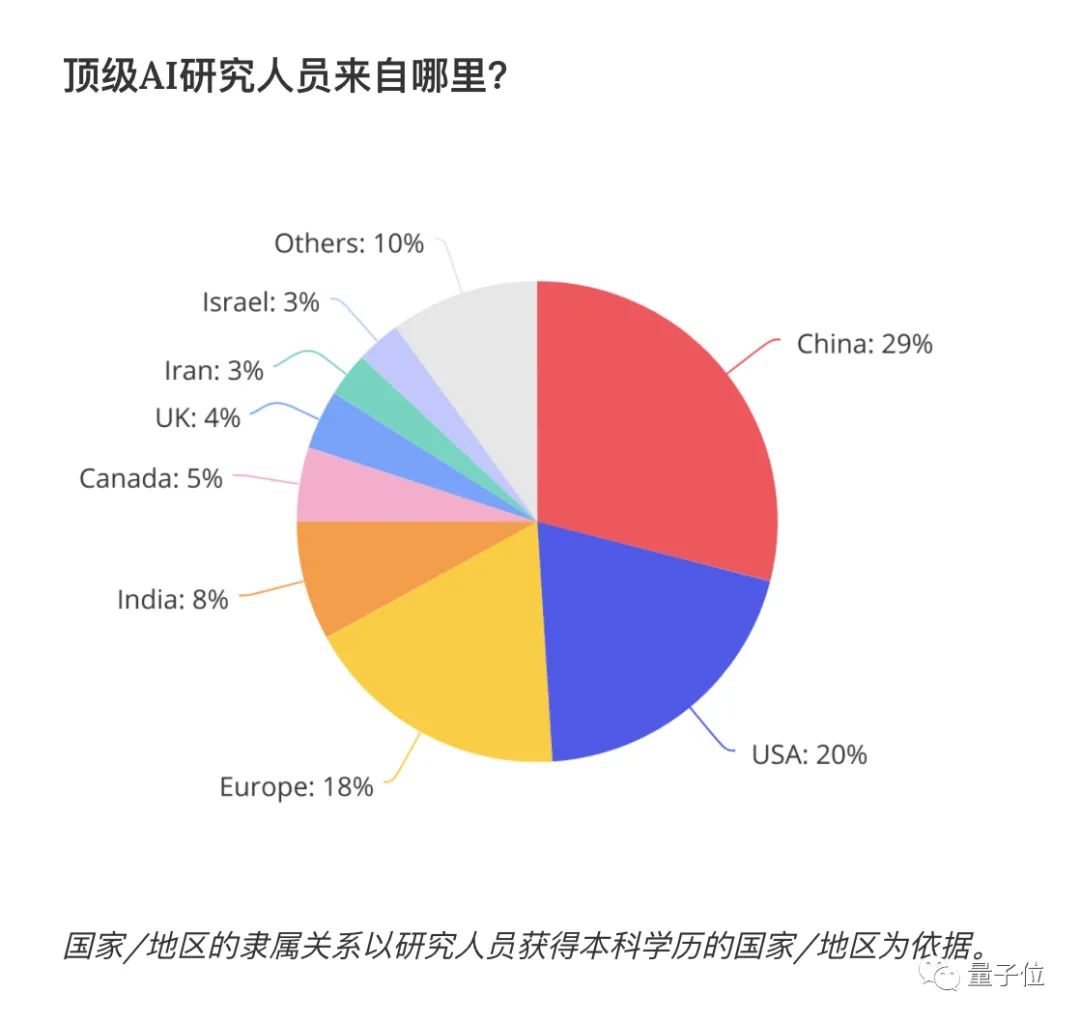 资料来源：笔济学社，保尔森基金会按在那里接受本科教育算，大多数顶尖AI人才来自中国。 